Unit 6 Lesson 12: Solve Problems Involving MultiplicationWU What Do You Know About 1 Year? (Warm up)Student Task StatementWhat do you know about 1 year?1 Time Flies When We Leap YearsStudent Task StatementA baby elephant was born exactly 48 weeks ago. How many days old is she?A leap year has 366 days. A non-leap year (or a common year) has 365 days. How many days are in 3 leap years?In our calendar system, some months are 31 days long, some are 30 days long, and one month (February) is either 28 or 29 days long.What if the calendar system changed so that each month has 31 days? How many more days would there be in a year? 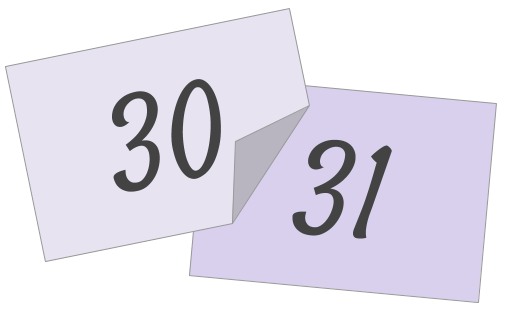 2 Coin CollectionStudent Task StatementLin’s family has collected 2,074 nickels over the years. How many pennies are worth the same amount?If Lin’s family saved 2,074 nickels each year for 4 years, how many nickels would her family have?Create a situation that involves a problem that can be solved by finding the value of . Solve the problem and show your reasoning.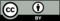 © CC BY 2021 Illustrative Mathematics®